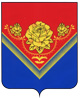 российская федерацияАдминистрация  городского округа Павловский Посад  МОСКОВСКОЙ ОБЛАСТИпл. Революции, д.4, г. Павловский Посад, Московская область, 142500Тел. 8 (496 43) 2-05-87,  Факс 8 (496 43) 2-24-09.  E-mail: pavpos@mosreg.ruОБЪЯВЛЕНИЕ         В связи с выявлением предположительно бесхозяйных объектов движимого имущества, а именно контейнерных площадок, расположенных на территории городского округа Павловский Посад Московской области, просим всех заинтересованных лиц в течение 2-х месяцев со дня опубликования данного объявления обратиться в Администрацию городского округа  Павловский Посад  Московской области по адресу: 142500, Московская область, город Павловский Посад, площадь Революции, дом 4,  с заявлением о своих правах на нижеуказанное имущество:№ 
п/пАдрес размещения контейнерной площадкиГеопривязка (координаты широта, долгота)1п. Большие Дворы, Горького ул., д. 555.819049, 38.6385802п. Большие Дворы, Крупской ул.,  д. 1455.811002, 38.6435833п. Большие Дворы, Крупской ул.,  д. 1255.811907, 38.6436644п. Большие Дворы, Чкалова пр., д. 355.815534, 38.6450385п. Большие Дворы, Маяковского ул., д. 2/а55.805447, 38.6433146п. Большие Дворы, Спортивная ул., д. 2155.808149, 38.6450927п. Большие Дворы, Спортивная ул., д. 1755.810926, 38.6464048п. Большие Дворы, Спортивная ул., д. 255.813698, 38.6453179п. Большие Дворы, Текстильщиков ул., д. 13/155.813804, 38.64779010п. Большие Дворы, Маяковского ул., д. 196/а55.824117, 38.63775311п. Большие Дворы, Маяковского ул., д. 13655.818700, 38.64614312д. Кузнецы, Новая ул., д. 855.845228, 38.65956413д . Кузнецы, Новая ул., д. 655.846967, 38.65809114д. Кузнецы, Дорожная ул., д. 555.852743, 38.63711515д. Тарасово, Совхозная.ул., д. 1/а55.854476, 38.64754516д. Тарасово, Совхозная.ул., д. 1355.855805, 38.64733817д. Васютино, д. 3/а55.924159, 38.74426618Кирова ул., д. 7855.781398, 38.66870019Кирова ул., д.  91/2055.780826, 38.67035320Кирова ул., д.  9355.781064, 38.67216821Павловская ул., д.  5655.782441, 38.66222322Володарского ул., д.  8455.778704, 38.66875423Вокзальная ул., д.  155.777535, 38.67347024Герцена ул., д.  1155.778998, 38.67184425Каляева пр., д. 355.782339, 38.67688426Герцена пер., д. 4455.784977, 38.67548227Ленина ул., д. 3455.780998, 38.65712128Лукина ул., д. 455.782653, 38.65211729Кирова ул., д. 8155.779565, 38.66359830Володарского ул., д. 8155.777793, 38.66616731БЖД пр., д. 6455.776127, 38.65456132Володарского ул., д. 9555.778340, 38.67008333Володарского ул., д.  4355.777206, 38.65893534Свердлова ул., д. 1455.778846, 38.65683335Б. Покровская ул., д. 2955.776168, 38.65212636Вохно-Набережная ул., д. 3255.784911, 38.66782937Каляева ул., д. 18/155.785989, 38.67370438Карповская ул., д. 45/255.783969, 38.67075739Кирова ул., д. 4855.780507, 38.66103740Интернациональная ул., д. 1а55.777965, 38.68443941Интернациональная ул., д. 4/а55.776958, 38.68482542Корневская ул., д. 1/355.779585, 38.70161443Корнево-Юдинский пер., д. 255.774846, 38.70033944Корнево-Юдинский пер., д. 2055.776775, 38.70042045Интернациональный пер., д. 955.772634, 38.71069646Интернациональный пер., д. 2755.771854, 38.70729247Разина ул., д. 1255.778694, 38.71251148Разина ул., д. 1655.778142, 38.71536849Чкалова ул., д. 355.787913, 38.69230850Чкалова ул., д. 655.788221, 38.69842551Белинского ул., д. 655.787467, 38.69572152Школьная ул., д. 1655.790352, 38.68732253Кооперативная ул., д. 1355.785291, 38.69327854Кооперативная ул., д. 1255.785645, 38.69311655Кооперативная ул., д. 655.785701, 38.69178756Кооперативный пер., д. 3/255.788520, 38.68721457Корневская ул., д. 1355.779211, 38.70768758Интернациональная ул., д. 11055.777272, 38.70823559Интернациональная ул., д. 12055.776720, 38.71020260Интернациональная ул., д. 13055.776659, 38.71239461Первомайский квартал., д. 155.780405, 38.61471162Сенная ул., д. 555.779611, 38.64355663Ленинградская ул., д. 51/255.791911, 38.64237964Ленинградская ул., д. 5155.791618, 38.64147265Мира ул., д. 7055.793100, 38.64417666Мира ул., д. 8/А55.786030, 38.64731167Красноармейская ул., д. 2355.780562, 38.643008681 Мая 2-й пер., д. 24/а55.783726, 38.610310691 Мая 2-й пер., д. 255.783149, 38.614065701 Мая 1-й пер., д. 2055.785453, 38.613786711 Мая 1-й пер., д. 855.779454, 38.616427721 Мая 1-й пер., д. 4/а55.779160, 38.617676731 Мая 1-й пер., д. 255.776360, 38.617532741 Мая ул., д. 455.783018, 38.647428751 Мая ул., д. 555.783645, 38.647464761 Мая ул., д. 11355.781858, 38.613139771 Мая ул., д. 3455.781539, 38.62092878д. Чисто-Перхурово, д. 555.610687, 38.74263179д. Чисто-Перхурово, д. 155.610738, 38.74139280д. Крупино, Школьная ул., д. 7955.635045, 38.73025381д. Крупино, д. 8055.627453, 38.72936382д. Крупино, д. 7955.628408, 38.72809783д. Ново-Загарье, д. 1/а55.644191, 38.76146084д. Алферово, д. 555.675788, 38.71875485д. Алферово, д. 455.675788, 38.71875486Мишутинская 1-ая ул., д. 7155.766992, 38.71300587Ново-Мишутинская ул., д. 555.771089, 38.69980988Южная ул., д. 3655.767428, 38.66337389Орджоникидзе ул., д. 2955.772487, 38.66541290Игнатьевский пер., д. 1а55.759167, 38.64907291Орджоникидзе ул., д. 255.771049, 38.64723992Фрунзе ул., д. 1255.769788, 38.65319593Орджоникидзе ул., д. 1155.771783, 38.65916994Орджоникидзе ул., д. 755.771175, 38.65727395Орджоникидзе ул., д. 1755.772548, 38.66227796Орджоникидзе ул., д. 1/255.769307, 38.64855197Южная ул., д. 2855.765792, 38.65865798Южная ул., д. 655.769033, 38.66331999Южная ул., д. 1155.768567, 38.657561100Кузьмина ул., д. 5055.763868, 38.675294101Кузьмина ул., д. 4455.762581, 38.667505102Кузьмина ул., д. 40/а55.763903, 38.669832103Рабочая ул., д. 1855.770968, 38.680028104Тимирязева ул., д. 9/а55.768709, 38.675680105Пушкинская 1-ая ул., д. 2655.773920, 38.684528106Пушкинская 1-ая ул., д. 1655.774421, 38.680899107Щорса ул., д. 1555.764784, 38.676497108Щорса ул., д.  955.767241, 38.673030109Щорса ул., д. 555.768603, 38.669050110Кузьмина ул., д. 255.772279, 38.678599111Фрунзе ул., д. 6155.771353, 38.671961112Кузьмина ул., д. 1555.769519, 38.673641113Фрунзе ул., д. 5155.770654, 38.664972114д. Ефимово, д. 6955.715824, 38.762493115д. Ефимово, д. 5855.712594, 38.759511116д. Евсеево, д. 11/а55.753894, 38.708477117д. Евсеево, д. 2/а55.756346, 38.708379118д. Грибаново, д. 6955.739139, 38.529246119с. Казанское, д.58/а55.739083, 38.560417120с. Казанское, д.5555.739858, 38.559052121с. Казанское, д.4455.739858, 38.559052122с. Рахманово, д.11555.746861, 38.608809123с. Рахманово, д.12855.741911, 38.602431124с. Рахманово, д.134/а55.743335, 38.607740125с. Рахманово, д.14255.742519, 38.610085126с. Рахманово, д.16855.744201, 38.612852127с. Рахманово, д.168Д55.745073, 38.618484128д. Васютино, д.13055.926510, 38.746180129д. Грибанино, д.1455.840598, 38.625536130д. Грибанино, д.3055.840457, 38.628644131д. Грибанино, д.5455.841291, 38.632004132Автомобилистов ул.55.793551, 38.650365133Карповская ул., д. 1255.783257, 38.667490134Свердлова ул., д. 255.776391, 38.657498135Каляева ул., д. 10А/255.782370, 38.673811136Каляева ул., д. 1455.783509, 38.674225137Ленина ул., д. 555.780183, 38.653549138д. Васютино, д. 72/155.923621, 38.744245139д. Васютино, у кладбища55.922737, 38.740502140Каляева ул., д. 755.780354, 38.678066141Урицкого ул., д. 2655.778759, 38.653707